        БАШҠОРТОСТАН РЕСПУБЛИКАҺЫ                                             совет сельского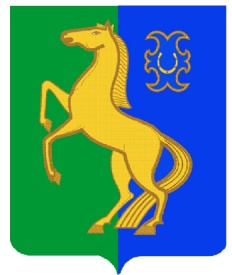              ЙƏРМƏКƏЙ РАЙОНЫ                                                    поселения рятамакский сельсоветМУНИЦИПАЛЬ РАЙОНЫНЫҢ                                                     муниципального района          РəтамаҠ  ауыл  Советы                                                           ермекеевский район          АУЫЛ БИЛəМəҺЕ   СОВЕТЫ                                                     республики Башкортостан    452181,  Рəтамаҡ а, Коммунистик. ур. 28                                          452181,с. Рятамакул.Коммунистическая,28                         т. (34741) 2-66-37                                                                                           т.(34741)2-66-37           ҠАРАР                                        № 14-32/28                                РЕШЕНИЕ         14 март  2023 й.                                                                            14 марта 2023 г.О внесении изменений в решение Совета сельского поселения Рятамакский  сельсовет муниципального района Ермекеевский район Республики Башкортостан от 21.12.2020 № 6-15/28 «Об утверждении Положения о бюджетном процессе в сельском поселении                            Рятамакский сельсовет муниципального района       Ермекеевский район Республики БашкортостанВ соответствии с Бюджетным Кодексом Российской Федерации, Федеральным законом от 06.10.2003г. №131-ФЗ «Об общих принципах организации местного самоуправления в Российской Федерации», Федеральным законом от 21.11.2022 №448-ФЗ «О внесении изменений в Бюджетный кодекс Российской Федерации», Законом Республики Башкортостан от 15.07.2005г. № 205-з «О бюджетном процессе в Республике Башкортостан» (с последующими изменениями), руководствуясь Уставом сельского поселения  Рятамакский сельсовет муниципального района  Ермекеевский район Республики Башкортостан, Совет сельского поселения  Рятамакский сельсовет муниципального района Ермекеевский район Республики Башкортостан РЕШИЛ:1. Внести изменения в решение Совета сельского поселения Рятамакский  сельсовет муниципального района Ермекеевский район Республики Башкортостан от 21.12.2020 г. № 6-15/28 «Об утверждении Положения о бюджетном процессе в сельском поселении Рятамакский сельсовет муниципального района Ермекеевский район Республики Башкортостан»:  - в пункте 2 статьи 23  слова "и не может превышать 3 процента утвержденного указанным решением общего объема расходов" исключить. 2. Настоящее решение обнародовать в установленном порядке и разместить на официальном сайте Администрации сельского поселения  Рятамакский сельсовет муниципального района  Ермекеевский район Республики Башкортостан.3. Настоящее решение вступает в силу со дня его обнародования.4. Контроль за исполнением данного решения возложить на постоянную комиссию Совета по бюджету, налогам, вопросам собственности. Глава сельского поселенияРятамакский сельсовет						                 Л.Р.Салимов